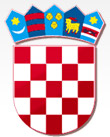           REPUBLIKA HRVATSKAŽUPANIJA PRIMORSKO GORANSKA                    GRAD CRES   GRADONAČELNIKKlasa: 943-01/17-1/3Ur.broj: 2213/02-02-18-43	U Cresu, 10. rujna 2018. godineGRAD CRESGRADSKO VIJEĆE- ovdje-Na temelju članka 35. i 391. st. 2. Zakona o vlasništvu i drugim stvarnim pravima (NN 91/96, 68/98, 137/99, 22/00, 73/00, 129/00, 114/01, 79/06, 141/06, 146/08, 38/09, 153/09, 90/10, 143/12, 152/14), i članka 48. Zakona o lokalnoj i područnoj (regionalnoj) samoupravi (NN br. 33/01, 60/01, 129/05, 109/07, 125/08, 36/09, 150/11, 144/12, 123/17), a sukladno članku 47. Statuta Grada Cresa (SN PGŽ br. 29/09, 14/13, 5/18 i 25/18), podnosim Gradskom vijeću Grada Cresa na razmatranje i usvajanje Prijedlog Odluke o raspisivanju javnog natječaja za prodaju nekretnine č.zem. 92/1 k.o. Cres I. Pravni temelj za donošenje OdlukeČlanak 35. i 391. Zakona o vlasništvu i drugim stvarnim pravima (NN br. 91/96, 68/98, 137/99, 22/00, 73/00, 129/00, 114/01, 146/08, 38/09, 153/09, 90/10, 143/12, 152/14), članak 48. Zakona o lokalnoj i područnoj (regionalnoj) samoupravi (NN br. 33/01, 60/01, 129/05, 109/07, 125/08, 36/09, 150/11, 144/12, 123/17) i članak 29. Statuta Grada Cresa (SN PGŽ br. 29/09, 14/13, 5/18 i 25/18).II. Ocjena stanja i obrazloženje OdlukeProračunom Grada Cresa za 2018. godinu planirano je ostvarenje prihoda od prodaje nekretnina. Gradu Cresu upućen je zahtjev društva Valdarke d.o.o. za kupnju nekretnine oznake č.zem. 92/1 k.o. Cres koja je upisana kao vlasništvo Grada Cresa u 1930/2237 dijela i društva Valdarke d.o.o. iz Cresa, Melin II/33, u 307/2237 dijela.Prema Nalazu i mišljenju vještaka geodetske struke ing. geod. Roberta Svobode iz Kastva, Rešetari 15, izrađenom dana 20. studenog 2016. godine, a čiji je sastavni dio Skica lica mjesta i mjerenja br. 2., utvrđeno je da ukupna površina nekretnine č.zem. 92/1 k.o. Cres iznosi 2162 m2, od čega u naravi dio predstavlja šumu površine 2067 m2, na Skici označena zelenom bojom, a dio predstavlja cestu površine 95 m2, na Skici označena narančastom bojom.Razlika u površini nekretnine č.zem. 92/1 k.o. Cres koja je utvrđena Nalazom i mišljenjem vještaka geodetske struke i površini upisanoj u zemljišnoj knjizi iznosi 75 m2, što predstavlja dozvoljeno odstupanje prema važećim propisima koji uređuju državnu izmjeru i katastar. Urbanističkim planom uređenja naselja Cres (Službene novine Primorsko – goranske županije br. 45/07, 20/08, 3/11, 53/12, 43/13 i 9/16) definirana je namjena nekretnine oznake č.zem. 92/1 k.o. Cres kao ugostiteljsko – turistička namjena (T1).	Procjembenim elaboratom stalnog sudskog vještaka graditeljske struke i procjene nekretnina Zvonka Kunovića, ing. građ., iz Malog Lošinja, Poljana I/18, izrađenim u rujnu 2017. godine, utvrđena je tržišna vrijednost nekretnine č.zem. 92/1, k.o. Cres u iznosu od 779,20 kuna po m2. Sukladno suvlasničkom udjelu, Grad Cres je vlasnik 1.865,29 m2, dakle, početna kupoprodajna cijena iznosi 1.453.433,97 kuna.Prema čl. 391. t. 1. Zakona o vlasništvu i drugim stvarnim pravima, nekretnine u vlasništvu jedinica lokalne samouprave tijela nadležna za njihovo raspolaganje mogu otuđiti ili njome na drugi način raspolagati samo na osnovi javnog natječaja i uz naknadu utvrđenu po tržišnoj cijeni, ako zakonom nije drukčije određeno. Sukladno odredbi članka 48. Zakona o lokalnoj i područnoj (regionalnoj) samoupravi, a s obzirom na utvrđenu vrijednost naprijed navedene nekretnine, o predmetnom raspolaganju odlučuje predstavničko tijelo.Slijedom navedenog, predlaže se Gradskom vijeću Grada Cresa donošenje Odluke o raspisivanju javnog natječaja za prodaju nekretnine oznake č.zem. 92/1 ležeće u k.o. Cres u vlasništvu Grada Cresa u 1930/2237 dijela, po početnoj kupoprodajnoj cijeni od 1.453.433,97 kuna.  . Procjena potrebnih financijskih sredstava za provedbu OdlukeZa provođenje predložene Odluke nije potrebno osigurati financijska sredstva.IV. Tekst prijedloga Odluke 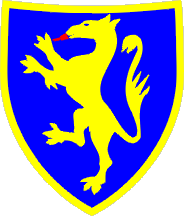 GRAD CRES             Na temelju čl. 35. i čl. 391. Zakona o vlasništvu i drugim stvarnim pravima (NN br. 91/96, 68/98, 137/99, 22/00, 73/00, 129/00, 114/01, 146/08, 38/09, 153/09, 90/10, 143/12, 152/14), čl. 48. Zakona o lokalnoj i područnoj (regionalnoj) samoupravi (NN br. 33/01, 60/01, 129/05, 109/07, 125/08, 36/09, 150/11, 144/12, 123/17) i čl. 29. Statuta Grada Cresa (SN PGŽ br. 29/09, 14/13, 05/18 i 25/18), Gradsko vijeće Grada Cresa na sjednici održanoj dana 21. rujna 2018. godine, donijelo je Odluku  o raspisivanju javnog natječaja za prodaju nekretnine č.zem. 92/1 k.o. Cres I.Utvrđuje se da postoji interes Grada Cresa za prodaju nekretnine na predjelu Melin u naselju Cres, ležeće u k.o. Cres, zemljišnoknjižne oznake č.zem. 92/1, ugostiteljsko – turističke namjene (T1), u vlasništvu Grada Cresa u 1930/2237 dijela. II.Početna kupoprodajna cijena utvrđuje se u iznosu od 1.453.433,97 kuna.                                                               III.		Ovlašćuje se Gradonačelnik Grada Cresa na raspisivanje i provedbu postupka javnog natječaja.
 IV.Ovaj Odluka stupa na snagu danom donošenja, a objavit će se u „Službenim novinama Primorsko – goranske županije“.Klasa: 943-01/17-1/3Ur.broj: 2213/02-01-18-45U Cresu, 21. rujna 2018. godineGradsko vijeće Grada CresaPredsjednik Marčelo Damijanjević, v.r.    